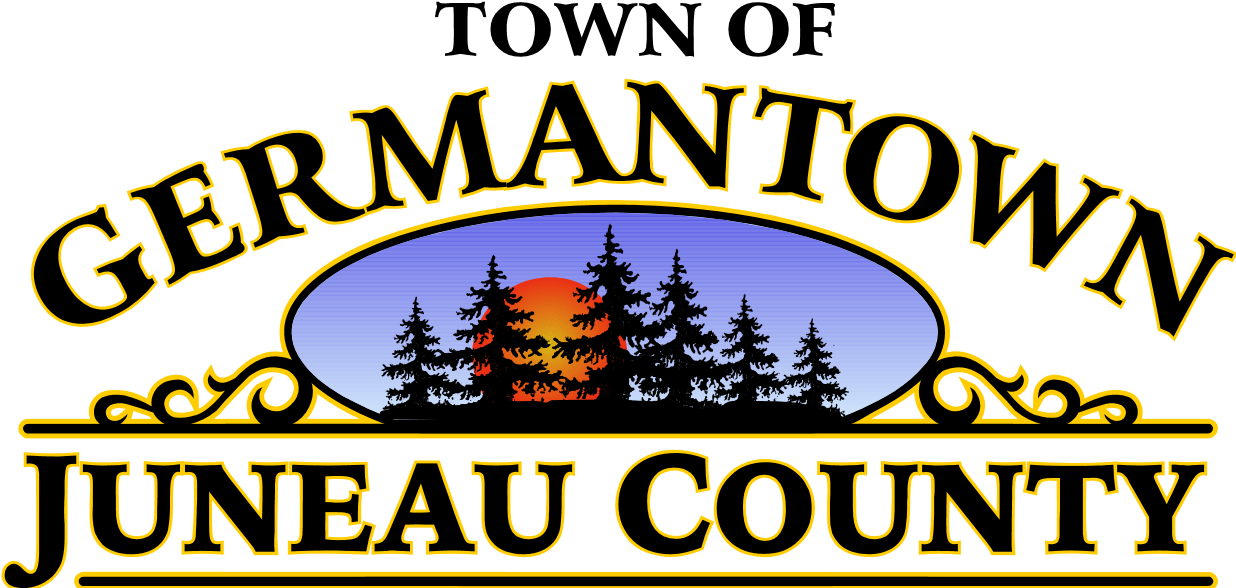 MOVING PERMIT APPLICATIONDate of Application ______/______/______		Permit Number __________________________From Location _________________________________________________________________________To Location ___________________________________________________________________________Owner’s Address _______________________________________________________________________		   City/State/Zip ___________________________________________________________		    Phone_________________________________________________________________Contractor’s Name and Address ___________________________________________________________				___________________________________________________________Contractor’s Phone  ____________________________________________________________________State License Number _______________________________ Expiration Date ______________________Liability Insurance Carrier _____________________________Expiration Date ______________________Contractor’s Signature ________________________________________ Date______________________Describe route as planned____________________________________________________________________________________________________________________________________________________________________________________________________________________________________________________________________________________________________________________________________________________Approved by ___________________________________  Date __________________________________$500 Fee Paid _____________PLEASE NOTE:  THIS PERMIT IS VALID 30 DAYS FROM DATE OF ISSUANCE